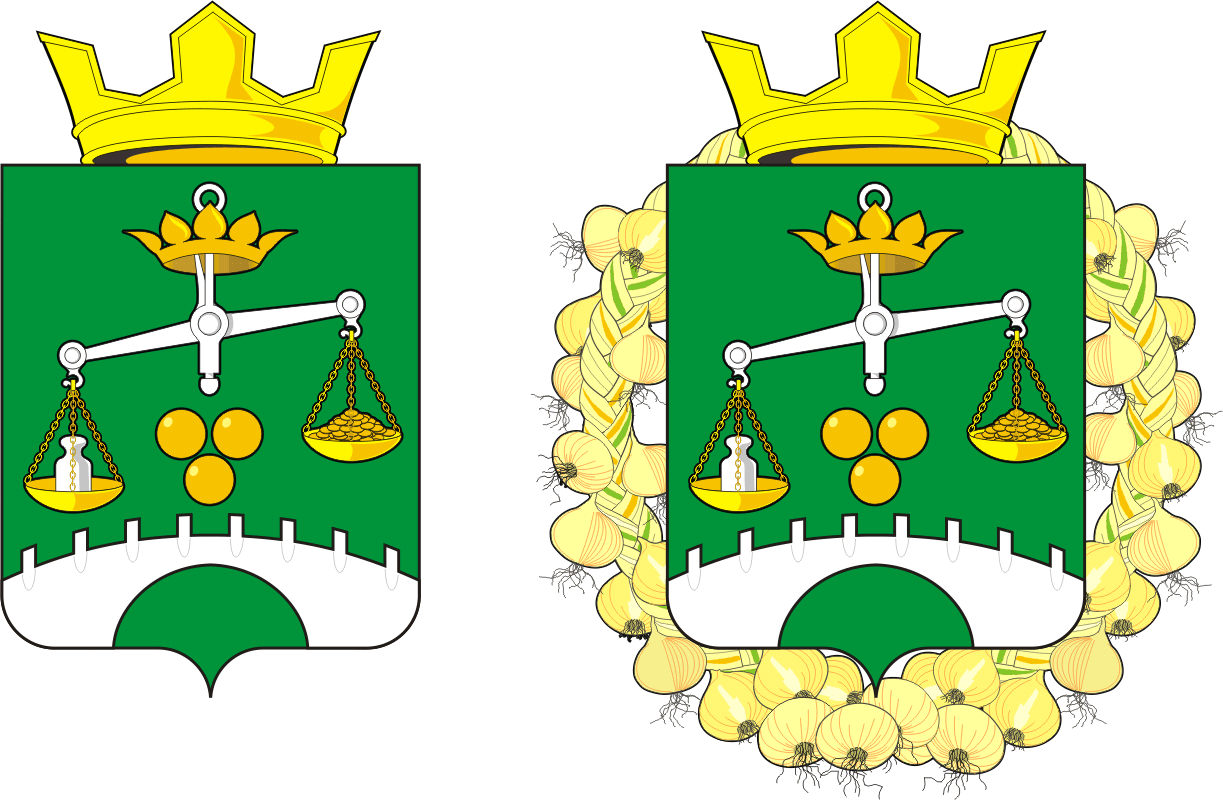 АДМИНИСТРАЦИЯМУНИЦИПАЛЬНОГО ОБРАЗОВАНИЯСЕЛЬСКОЕ ПОСЕЛЕНИЕПЕТРОВСКИЙ  СЕЛЬСОВЕТСАРАКТАШСКОГО РАЙОНАОРЕНБУРГСКОЙ ОБЛАСТИП О С Т А Н О В Л Е Н И Е30 июня 2023 года                               с. Петровское                                     № 58-пО назначении и проведении публичных слушаний по рассмотрению проекта Генерального плана муниципального образования Петровский сельсовет Саракташского района Оренбургской областиВ соответствии со ст. 24, 31 Градостроительного кодекса Российской  Федерации, ст. 28 Федерального закона Российской Федерации от 06.10.2003 № 131-ФЗ «Об общих принципах организации местного самоуправления в Российской Федерации», Уставом муниципального образования Петровский сельсовет Саракташского района Оренбургской области, Порядком организации и проведения публичных слушаний, общественных обсуждений на территории муниципального образования Петровский сельсовет Саракташского района Оренбургской области, утвержденным решением Совета депутатов муниципального образования Петровский сельсовет от 14.05.2021 №39 (с изменениями от 23.11.2022 №112, от 18.05.2023 №137), Постановлением администрации муниципального образования Петровский сельсовет Саракташского района Оренбургской области от 07.02.2023 №11-п (в редакции от 10.05.2023 №25/1-п) «О разработке Генерального плана и Правил землепользования и застройки муниципального образования Петровский сельсовет Саракташского района Оренбургской области», в целях соблюдения прав человека на благоприятные условия жизнедеятельности, прав и законных интересов правообладателей земельных участков и объектов капитального строительства:1. Организовать и провести публичные слушания по обсуждению проекта внесения изменений в Генеральный план муниципального образования Петровский сельсовет Саракташского района Оренбургской области (далее – Проект).2. Назначить публичные слушания на 14 июля 2023г.: - в 17-05 часов местного времени для жителей с.Петровское по адресу: Оренбургская область, Саракташский район, с. Петровское, ул. Школьная, д.1 (здание администрации); - в 18-00 часов местного времени для жителей с. Андреевка по адресу: Оренбургская область, Саракташский район, с. Андреевка, ул. Школьная, д.16 (здание сельского клуба)  3. Образовать рабочую группу для организации и проведения публичных слушаний согласно приложению №1. 3.1. Рабочей группе, в установленные действующим законодательством сроки:1) Обнародовать 01 июля 2023г. оповещение о проведении публичных слушаний по Проекту.2) Разместить Проект в сети Интернет на сайте муниципального образования Петровский сельсовет: http://admpetrovskoe.ru в разделах «Публичные слушания» и «Градостроительная деятельность», а так же в федеральной государственной информационной системе «Единый портал государственных и муниципальных услуг (функций)» (ПОС ЕГПУ) согласно приложению №2. 3) Определить место и время проведения экспозиции Проекта – здание администрации муниципального образования Петровский сельсовет (с. Петровское, ул. Школьная, д.1, телефон для справок: 8(3532)25380) с 1 июля 2023г. по 13 июля 2023г. (кроме выходных и праздничных дней) с 10-00 по 17-00 часов по местному времени. 4) Определить место и время приема, и регистрацию предложений, замечаний, возражений на Проект поступивших в соответствии с частью 10 статьи 5.1. Градостроительного кодекса РФ – здание администрации муниципального образования Петровский сельсовет (с. Петровское, ул. Школьная, д.1, телефон для справок: 8(3532)25380) с 1 июля 2023г. по 13 июля 2023г. (кроме выходных и праздничных дней) с 10-00 по 17-00 часов по местному времени. 5) Назначить лицом, ответственным за сбор и обобщение предложений и замечаний населения, проведение консультирования посетителей экспозиции Проекта Беляеву Елену Викторовну, заместителя главы муниципального образования.6) Провести публичные слушания с соблюдением требований действующего законодательства.7) Подготовить и организовать опубликование заключения о результатах публичных слушаний в периодическом печатном издании сельского поселения Петровский сельсовет Саракташского района Оренбургской области - Информационный бюллетень «Петровский сельсовет» и организовать размещение полного текста протокола о проведении публичных слушаний, заключения и рекомендаций по результатам публичных слушаний на официальном сайте администрации муниципального образования Петровский сельсовет в сети Интернет: http://admpetrovskoe.ru/ в разделах «Публичные слушания», «Градостроительная деятельность».4. Настоящее постановление вступает в силу с момента подписания и подлежит  размещению на официальном сайте муниципального образования Петровский сельсовет Саракташского района Оренбургской области.5. Контроль за выполнением данного постановления оставляю за собой. Глава сельсовета                                                                     О.А. МитюшниковаРазослано: прокуратуре района, членам рабочей группы, на сайт, в дело Приложение №1к постановлению администрациимуниципального образованияПетровский сельсоветСаракташского районаОренбургской области от 30 июня 2023 года № 58-пСоставрабочей группы для организации и проведения публичных слушаний по обсуждению проекта внесения изменений в Генеральный план муниципального образования Петровский сельсовет Саракташского района Оренбургской областиПриложение №2к постановлению администрациимуниципального образованияПетровский сельсоветСаракташского районаОренбургской области от 30 июня 2023 года № 58-п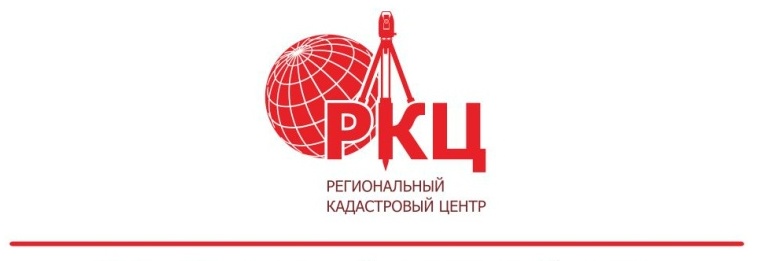 ООО «Региональный кадастровый центр»ГЕНЕРАЛЬНЫЙ ПЛАНМУНИЦИПАЛЬНОГО ОБРАЗОВАНИЯПЕТРОВСКИЙ СЕЛЬСОВЕТСАРАКТАШСКОГО РАЙОНАОРЕНБУРГСКОЙ ОБЛАСТИТОМ 1ПОЛОЖЕНИЕ О ТЕРРИТОРИАЛЬНОМ ПЛАНИРОВАНИИОренбург 2023СОСТАВ ПРОЕКТА «ГЕНЕРАЛЬНЫЙ ПЛАН»Генеральный план состоит из 2-х томов: «Положения о территориальном планировании» (Том 1), «Материалы по обоснованию проекта» (Том 2).СОСТАВ ГРАФИЧЕСКИХ МАТЕРИАЛОВОбщие положенияГенеральный план МО Петровский сельсовет подготовлен в соответствии с Градостроительным кодексом Российской Федерации от 29.12.2004 N 190-ФЗ (ред. от 03.02.2023) и в соответствии с Приказом Минэкономразвития России от 09.01.2018 N 10 (ред. от 09.08.2018) "Об утверждении Требований к описанию и отображению в документах территориального планирования объектов федерального значения, объектов регионального значения, объектов местного значения и о признании утратившим силу приказа Минэкономразвития России от 7 декабря 2016 г. N 793". Генеральный план разработан на основании Постановления администрации МО Петровский сельсовет от 07 февраля 2023 года №11-п (в редакции от 10 мая 2023 года №25/1-п) «О разработке Генерального плана и Правил землепользования и застройки муниципального образования Петровский сельсовет Саракташского района Оренбургской области».Причинами проведения работ являются:Разработка Генерального плана в соответствии с действующим законодательством в отношении градостроительной деятельности.Установление функциональных зон в границах и за границами населенных пунктов.3.	Отражение в Генеральном плане планируемых к размещению объектов федерального и регионального значения, согласно действующих документов территориального планирования Российской Федерации, Оренбургской области и Саракташского района (с изменениями и дополнениями, вступившими в силу на момент заключения договора).Для достижения целей необходимо выполнение следующих задач:1. Разработать Генеральный план в соответствии с Градостроительным кодексом Российской Федерации от 29.12.2004 N 190-ФЗ (ред. от 03.02.2023).2. Разработать графические материалы Генерального плана в соответствии с Приказом Минэкономразвития России от 09.01.2018 N 10 (ред. от 09.08.2018) "Об утверждении Требований к описанию и отображению в документах территориального планирования объектов федерального значения, объектов регионального значения, объектов местного значения и о признании утратившим силу приказа Минэкономразвития России от 7 декабря 2016 г. N 793".Настоящий Генеральный план МО Петровский сельсовет является документом, разработанным в соответствии с Градостроительным кодексом Российской Федерации в действующих редакциях. Проект разработан с учётом ряда программ, реализуемых на территории области, Саракташского района и МО Петровский сельсовет..Сведения о видах, назначении и наименовании планируемых для размещения объектов местного значения, их основные характеристики, их местоположение, а также характеристики зон с особыми условиями использования территорий в случаях, если установление таких зон требуется в связи с размещением данных объектов.Объект культурно-досугового (клубного) типав с. Петровское: - расширение существующего учреждения клубного типа на 100 мест путем реконструкции.в с. Андреевка:- расширение существующего учреждения клубного типа на 50 мест путем реконструкции.Общеобразовательная организацияЛечебно-профилактическая медицинская организацияПредприятие по разведению молочного крупного рогатогоОбъект, связанный с производственной деятельностьюОбъект размещения отходовСтанция автозаправочнаяОчистные сооружения (КОС)Параметры функциональных зон, а также сведения о планируемых для размещения в них объектах регионального значения, объектах местного значения, за исключением линейных объектов.Проектом предусмотрены следующие зоны:- жилая зона; -общественно-деловая зона; - зона рекреационного назначения; - зона сельскохозяйственного использования;- зона специального назначения.Жилая зонаЖилые зоны предусматриваются в целях создания для населения удобной, здоровой и безопасной среды проживания. Объекты и виды деятельности, несоответствующие требованиям СП 42.13330.2016 «Градостроительство. Планировка и застройка городских и сельских поселений», не допускается размещать в жилых зонах.Допускается размещать отдельные объекты общественно-делового и коммунального назначения с площадью участка, как правило, не более 0,5 га, а также мини-производства, не оказывающие вредного воздействия на окружающую среду за пределами установленных границ участков этих объектов (санитарно-защитная зона должна иметь размер не менее 25 м.)К жилым зонам относятся также части территории садово-дачной застройки, расположенной в пределах границ населенного пункта.Для жителей существующих многоквартирных жилых домов хозяйственные постройки для скота и птицы могут выделяться за пределами жилой зоны; при многоквартирных домах допускается устройство встроенных или отдельно стоящих коллективных подземных хранилищ сельскохозяйственных продуктов.В основе проектных решений по формированию жилой среды использовались следующие принципы:- изыскание наиболее пригодных площадок для нового жилищного строительства на возвышенных местах с глубоким стоянием грунтовых вод, хорошо инсолируемых, расположенных выше по рельефу и течению рек по отношению к производственным объектам;- увеличение темпов индивидуального жилищного строительства с учетом привлечения различных внебюджетных и негосударственных источников, в том числе привлечения средств граждан и за счёт участия в государственных и областных целевых программах;- выход на показатель обеспеченности не менее 30 м кв. общей площади на человека.Такой подход позволит значительно улучшить жилую среду, оптимизировать затраты на создание полноценной социальной и инженерной инфраструктуры.Бытовые разрывы между длинными сторонами жилых зданий высотой 2-3 этажа следует принимать не менее 15 м; 4 этажа – не менее 20м; между длинными сторонами и торцами этих же зданий с окнами из жилых комнат – не менее 10 м.  В районах усадебной и садово-дачной застройки расстояния от окон жилых помещений до стен дома и хозяйственных построек, расположенных на соседних участках, должны быть не менее 6 м., а расстояния до сарая для содержания скота и птицы – 10 м. Расстояние до границы участка должно быть от стены жилого дома 3 м., от хозяйственных построек – 1 м. Допускается блокировка жилых домов, а также хозяйственных построек на смежных приусадебных земельных участках по взаимному согласию домовладельцев с учетом противопожарных требований. Указанные нормы распространяются и на пристраиваемые к существующим жилым домам хозяйственные постройки. Размещаемые в пределах жилой зоны группы сараев должны содержать не более 30 блоков каждая. Сараи для скота и птицы следует предусматривать на расстоянии от окон жилых помещений дома не менее, м: одиночные или двойные - 10, до 8 блоков - 25, свыше 8 до 30 блоков - 50. Площадь застройки сблокированных сараев не должна превышать 800 кв.м. Расстояние от сараев для скота и птицы до шахтных колодцев должно быть не менее 20 м. Допускается пристройка хозяйственного сарая (в том числе для скота и птицы), гаража, бани, теплицы к усадебному дому с соблюдением требований санитарных и противопожарных норм.Основные проектные предложения в решении жилищной проблемы и новая жилищная политика:- освоение новых площадок под жилищное строительство;- наращивание темпов строительства жилья за счет индивидуального строительства; - ликвидация ветхого, аварийного фонда;                                                                                                                                               -поддержка стремления граждан строить и жить в собственных жилых домах, путем предоставления льготных жилищных кредитов, решения проблем инженерного обеспечения, частично компенсируемого из средств бюджета, создания облегченной и контролируемой системы предоставления участков и их застройку.Общественно-деловая зонаОбщественно-деловые зоны предназначены для размещения объектов здравоохранения, культуры, торговли, общественного питания, социального и коммунально-бытового назначения, предпринимательской деятельности, объектов профессионального образования, административных учреждений, культовых зданий, стоянок автотранспорта, объектов делового, финансового назначения, иных объектов, связанных с обеспечением жизнедеятельности граждан. В перечень объектов недвижимости, разрешенных к размещению в общественно-деловых зонах, могут включаться жилые дома, гостиницы, подземные гаражи.Общественно-деловые зоны формируются как центры деловой, финансовой и общественной активности в центральной части села, на территориях, прилегающих к главным улицам и объектам массового посещения. Основной центр села, выполняющий функции поселкового значения, сохраняется в центральной части села. Общественно-деловые зоны запланированы с учётом размещения на них расчётного количества основных объектов соцкультбыта и с резервом территорий для коммерческой застройки. Расстояния между жилыми зданиями, жилыми и общественными, следует принимать на основе расчетов инсоляции и освещенности в соответствии с требованиями, приведенными в СП 52.13330.2016, а также в соответствии с требованиями глав 15-16 «Требования пожарной безопасности при градостроительной деятельности» раздела II «Требования пожарной безопасности при проектировании, строительстве и эксплуатации поселений и городских округов» Технического регламента о требованиях пожарной безопасности (Федеральный закон от 22 июля 2008 г. № 123-ФЗ). Расстояние от границ участков производственных объектов, размещаемых в общественно-деловых зонах, до жилых и общественных зданий, а также до границ участков дошкольных и общеобразовательных учреждений, учреждений здравоохранения и отдыха следует принимать не менее 50 м. Предельные значения коэффициентов застройки и коэффициентов плотности застройки территории жилых и общественно-деловых зон принимается согласно правил землепользования и застройки.Зона рекреационного назначенияНа участках, в основном не пригодных под жилищное строительство, организуются рекреационные зоны. Планируемые рекреационные зоны имеют непосредственные связи с жилыми и общественно-деловыми зонами. В состав зон рекреационного назначения могут включаться зоны в границах территорий, занятых лесами, скверами, парками, садами, прудами, озерами, водохранилищами, пляжами, также в границах иных территорий, используемых и предназначенных для отдыха, туризма, занятий физической культурой и спортом.На территории рекреационных зон не допускаются строительство новых и расширение действующих промышленных, коммунально-складских и других объектов, непосредственно не связанных с эксплуатацией объектов рекреационного, оздоровительного и природоохранного назначения. Необходимо предусматривать, как правило, непрерывную систему озелененных территорий общего пользования и других открытых пространств в увязке с природным каркасом.При размещении скверов и садов следует максимально сохранять участки с существующими насаждениями и водоемами.Озелененные территории общего пользования должны быть благоустроены и оборудованы малыми архитектурными формами: фонтанами и бассейнами, лестницами, пандусами, подпорными стенками, беседками, светильниками и др. Число светильников следует определять по нормам освещенности территорий. Планируемые рекреационные зоны имеют непосредственные связи с жилыми и общественно-деловыми зонами. Основные параметры зоны рекреационного назначения:Площадь садов и скверов не менее, га:садов жилых районов .........................  3скверов ...............................................  0,5Зона сельскохозяйственного использованияЗемельные участки в составе зон сельскохозяйственного использования в населенных пунктах - земельные участки, занятые садово-огородными товариществами, пашнями, многолетними насаждениями, а также зданиями, строениями, сооружениями сельскохозяйственного назначения, - используются в целях ведения сельскохозяйственного производства до момента изменения вида их использования в соответствии с генеральными планами населенных пунктов и правилами землепользования и застройки.Сельскохозяйственные угодья - пашни, сенокосы, пастбища, залежи, земли, занятые многолетними насаждениями (садами, виноградниками и другими) - в составе земель сельскохозяйственного назначения имеют приоритет в использовании и подлежат особой охране.Зона специального назначенияВ состав территорий специального назначения могут включаться зоны, занятые кладбищами, крематориями, скотомогильниками, объектами размещения отходов производства и потребления, и иными объектами, размещение которых может быть обеспечено только путем выделения указанных зон и недопустимо в других территориальных зонах.Для объектов, расположенных на территориях специального назначения, в зависимости от мощности, характера и количества выделяемых в окружающую среду загрязняющих веществ и других вредных физических факторов на основании санитарной классификации устанавливаются санитарно-защитные зоны.ООО «Региональный кадастровый центр»ГЕНЕРАЛЬНЫЙ ПЛАНМУНИЦИПАЛЬНОГО ОБРАЗОВАНИЯПЕТРОВСКИЙ СЕЛЬСОВЕТСАРАКТАШСКОГО РАЙОНАОРЕНБУРГСКОЙ ОБЛАСТИТОМ 2МАТЕРИАЛЫ ПО ОБОСНОВАНИЮОренбург 2023СОСТАВ ПРОЕКТА «ГЕНЕРАЛЬНЫЙ ПЛАН»Документ состоит из 2-х томов: «Положение о территориальном планировании» (Том 1), «Материалы по обоснованию» (Том 2).Генеральный план представляется в электронном виде. Проект разработан в программной среде ГИС «MapInfo» в составе электронных графических слоёв и связанной с ними атрибутивной базы данных.2 ТОМ. Часть Б (графические материалы)ВВЕДЕНИЕГенеральный план МО Петровский сельсовет подготовлен в соответствии с Градостроительным кодексом Российской Федерации от 29.12.2004 N 190-ФЗ (ред. от 03.02.2023) и в соответствии с Приказом Минэкономразвития России от 09.01.2018 N 10 (ред. от 09.08.2018) "Об утверждении Требований к описанию и отображению в документах территориального планирования объектов федерального значения, объектов регионального значения, объектов местного значения и о признании утратившим силу приказа Минэкономразвития России от 7 декабря 2016 г. N 793". Внесение изменений в Генеральный план разработано на основании Постановления администрации МО Петровский сельсовет от 07 февраля 2023 года №11-п (в редакции от 10.05.2023 №25/1-п) «О разработке Генерального плана и Правил землепользования и застройки муниципального образования Петровский сельсовет Саракташского района Оренбургской области».Причинами проведения работ являются:Разработка Генерального плана в соответствии с действующим законодательством в отношении градостроительной деятельности.Установление функциональных зон в границах и за границами населенных пунктов.5.	Отражение в Генеральном плане планируемых к размещению объектов федерального и регионального значения, согласно действующих документов территориального планирования Российской Федерации, Оренбургской области и Саракташского района (с изменениями и дополнениями, вступившими в силу на момент заключения договора).Для достижения целей необходимо выполнение следующих задач:1. Разработать Генеральный план в соответствии с Градостроительным кодексом Российской Федерации от 29.12.2004 N 190-ФЗ (ред. от 03.02.2023).2. Разработать графические материалы Генерального плана в соответствии с Приказом Минэкономразвития России от 09.01.2018 N 10 (ред. от 09.08.2018) "Об утверждении Требований к описанию и отображению в документах территориального планирования объектов федерального значения, объектов регионального значения, объектов местного значения и о признании утратившим силу приказа Минэкономразвития России от 7 декабря 2016 г. N 793".Настоящий Генеральный план МО Петровский сельсовет является документом, разработанным в соответствии с Градостроительным кодексом Российской Федерации в действующих редакциях. Генеральный план разработан с учётом ряда программ, реализуемых на территории области, Саракташского района и МО Петровский сельсовет.1. Сведения о планах и программах комплексного социально-экономического развития муниципального образования (при их наличии), для реализации которых осуществляется создание объектов местного значения поселения, городского округаСогласно данным размещенным на ФГИС ТП:На территории сельсовета действует «Программа комплексного развития систем коммунальной инфраструктуры муниципального образования Петровский сельсовет Саракташского района Оренбургской области».Паспорт Программы:На территории сельсовета действует Муниципальная программа «Комплексное развитие транспортной инфраструктуры МО Петровский сельсовет Саракташского района Оренбургской области на 2018-2030 годы»Паспорт Программы:На территории сельсовета действует Муниципальная программа «Комплексное развитие социальной инфраструктуры МО Петровский сельсовет до 2023 г. и на период до 2033 года»Паспорт Программы:2.Обоснование выбранного варианта размещения объектов местного значения поселения на основе анализа использования территорий поселения, возможных направлений развития этих территорий и прогнозируемых ограничений их использования, определяемых в том числе на основании сведений, документов, материалов, содержащихся в государственных информационных системах обеспечения градостроительной деятельности, федеральной государственной информационной системе территориального планирования, в том числе материалов и результатов инженерных изысканий, содержащихся в государственных информационных системах обеспечения градостроительной деятельности2.1 Общие сведения о поселенииМуниципальное образование Петровский сельсовет находиться в Саракташском районе Оренбургской области. Саракташский район расположен в северо-восточной части Оренбургской области. МО Петровский сельсовет расположен в северо-восточной части Саракташского района и граничит:-на востоке, северо-востоке и юго-востоке с Республикой Башкортостан;-на юге с Каировским сельсоветом Саракташского района;-на западе с Васильевским сельсоветом Саракташского района;-на севере, северо-западе – со Спасским сельсоветом Саракташского района.Согласно закона Оренбургской области от 15.09.2008 г. «Об утверждении перечня муниципальных образований Оренбургской области и населенных пунктов, входящих в их состав», в состав поселения входят два населенных пункта: село Петровское и село Андреевка.Административный центр Петровского сельсовета – с. Петровское, которое находиться на расстоянии 30 км по автомобильным дорогам от районного центра пос. Саракташ и железнодорожной станции Саракташ, и примерно в 130 км от областного города Оренбург.Численность населения МО Петровский сельсовет – 1095 чел.Площадь территории МО Петровский сельсовет – 15 769 га. (в т.ч. с. Петровское – 440 га, с. Андреевка – 174 га.) *согласно картографическим материалам.Климат Климат на территории сельсовета – умеренно-континентальный. Господство летом континентальных и тропических воздушных масс вызывает частные засухи, а воздушные массы, вторгшиеся зимой с Сибири и Восточной Монголии, вызывают продолжительные с сильными морозами антициклоны. В отдельные летние дни температура воздуха 39-40, а иногда и более градусов, бывают и резкие перепады температур с понижением до нуля градусов в ночное время. Зимой морозы в 35-40, а иногда и более градусов держаться всего по нескольку дней. Средние температуры января в западной половине района -15,5 градусов, в восточной -16 градусов. Средние июньские температуры: на севере - +20, на широте Саракташа - +21 и на юге - +22. В северной половине района среднегодовое количество осадков колеблется от 400 до 450 мм, в южной – не превышает 350 мм. Толщина снежного покрова соответственно равна 0,5 и 0,3 метра. Испаряемость в районе превышает количество выпадаемых осадков.На территории сельсовета преобладают ветры западные, юго-западные, северные и северо-восточные. Среднегодовая скорость ветра не более 3-4 м/сек. Климат благоприятен для развития многих отраслей растениеводства, садоводства, но устойчивые урожаи сельскохозяйственных культур могут достигаться с применением научного комплекса агротехнических приемов.Гидрология Реки, находящиеся на территории Петровского сельсовета, относятся к Уральскому бассейновому округу.Река Большой Ик, длина всего водотока – 341 км (по территории Саракташского района – 31 км), водосборная площадь – 7670 км², является правым притоком р. Сакмара. Впадает в Сакмару на 220 км от ее устья. Рекой Большой Ик обозначена западная граница Петровского сельсовета. Притоками р. Большой Ик на территории Петровского сельсовета являются: -Река Ассель, протяженность по району – 10 км, ширина до 40 м, глубина до 2 м.-Река Ускалык (Скалык), протяженность по району – 9 км, ширина до 25 м, глубина до 1,5 м.-Река Ключики;-Река Симетик;-Река без названия – 3 шт.Согласно постановлению «Об утверждении перечней водных объектов, подлежащих региональному государственному контролю и надзору за использованием и охраной» от 17.07.2013 г. №604-п, относятся следующие водные объекты:Таблица «Перечень водоемов, подлежащих региональному государственному надзору в области использования и охраны водных объектов»Таблица «Сведения о прудах, расположенных на территории Петровского сельсовета», согласно паспорту безопасности Саракташского районаВитальевское озеро находится в 3 км к западу от села Петровского, в 1 км от Большого Ика.Марьевский пруд расположен в 3 км к востоку от бывшей деревни Марьевка. Он был образован для хозяйственных нужд. В нем разводили рыбу. В настоящее время пруд заброшен.Петровский пруд находится за горой Бахчанкой в 3 км от села Петровского. Построен он был в 1983 году для разведения рыбы. В настоящее время пруд служит местом водопоя сельскохозяйственных животных.Практически все водоемы на территории сельсовета пригодны для рыбной ловли, что определяет их высокую посещаемость, особенно в осенне-летний период. Водные объекты достаточно пригодны для обитания водоплавающей дичи.На территории сельсовета расположено около 15 родников, некоторые из них оборудованы.Геоморфология и рельефСаракташский район относится к Южно-Уральскому региону и полностью расположен в Европе, на юге рекой Уралом отделяется от Азии.Петровский сельсовет расположен в северо-восточной части Саракташского района. Центральную часть Петровского сельсовета с севера на юг пересекает река Большой Ик. Долина реки Большой Ик имеет ширину от 5 м и во многих местах пересечена оврагами. По восточному борту долины р.Большой Ик также с севера на юг проходит геологическая граница между Уральской складчатой страной и Восточно-Европейской платформой. По тектоническому строению сельсовет находится в восточной меридиональной зоне Предуральского краевого прогиба Восточно-Европейской платформы. В восточной меридиональной зоне среди отложений нижней перми господствуют мощные толщи грубообмолочных и переслаивающихся предгорных осадочных пород – галечников, песчаников, глин. На территории сельсовета преобладают неогеновые и палеогеновые отложения, а в долине р.Большой Ик развиты мощные четвертичные аллювиальные отложения.В восточной приграничной полосе Саракташского района основные ландшафтно-геологические достопримечательности связаны с хребтом Карамурунтау и его отрогами. В рельефе он представлен цепочкой линейно-вытянутых гряд и сопок, сложенных смятыми в крутые складки породами сакмарского, а севернее — ассельского ярусов пермской системы. У села Андреевка расположена передовая складка Карамурунского хребта.  Здесь, на левобережной стороне долины Большой Ик хребет не представляет сплошной гряды, а разбит рекой Ускалык и седловинами на пять шишкообразных эрозионно-останцовых холмов с относительными отметками от 160 до 210 м. К северу от долины Ускалыка находятся горы Длинная и Сергеевская, а к югу — Часовная (382,9 м над уровнем моря), Провальная и Марьевская. Вся эта группа очень эффектных крутосклонных холмов носит название Андреевские Шишки. Они выстроены в цепочку на расстоянии 5,9 км, диаметр каждой из них составляет от 0,7 до 1,0 км. Горы-останцы образовались в результате "распиливания" в прошлом единой меридиональной гряды.ПочвыНа территории Петровского сельсовета преобладают черноземы обыкновенные (среднегумусные), мощность гумусового горизонта 65 – 80 см, а содержание гумуса 8 - 10 %. Вдоль поймы р.Большой Ик – аллювиальные почвы - отличительной их особенностью является периодическое затопление паводковыми водами, не обязательно ежегодное, но сопровождающееся привносом и отложением на поверхности почвы нового минерального материала (аллювиальный процесс). Кроме того, на данные почвы оказывает влияние близкое залегание грунтовых вод.Растительность и животный мирТерритория Петровского сельсовета расположены в разнотрано-ковыльной (злаковой) степи. Злаки представлены ковылем Залесского, тырсой, типчаком, тонконогом стройным, тимофеевкой, тысячелистник обыкновенный, лапчатка распростертая, василек русский, ландыш майский. Каменистые степи располагаются на крутосклонных грядах, сопках, и характеризуются слабым слоем почвы и наличием на 1 га – 15-40 видов растений. Распространены на каменистых степях горноколосник колючий, василек русский, вероника колосистая, астрагалы.На полях имеются полезащитные лесные полосы с преобладанием в них клена, карагача, встречается береза, сосна и другие породы. Из сопутствующих в лесных полосах растут акация, джуда (лох серебристый) и очень редко орешник.В с.Андреевка сохранились четыре лиственницы, высаженные в парке в 1901 г. Андреевские лиственницы включены в «Зеленую книгу Оренбургской области».Из животных на территории сельсовета обитают степная пищуха, белка обыкновенная, встречаются кабаны. В реках водится форель, хариус.2.2 Зоны с особыми условиями использования территорииВ составе материалов по обоснованию Генерального плана выделены следующие зоны с особыми условиями использования территорий, т.е. территории, в границах которых устанавливаются ограничения на осуществление градостроительной деятельности:-территории водоохранных зон, прибрежно-защитных зон;-территории охранных зон объектов водоснабжения;-территории санитарно-защитных зон производственных и коммунальных объектов;-территории зон охраны воздушных линий электропередач;-территории охранных зон объектов газоснабжения;-территории лицензионных участков;-территории санитарной охраны источника водоснабжения;-территории придорожной полосы.Ориентировочные границы указанных территорий и зон нанесены на карты в соответствии с законодательством Российской Федерации, Оренбургской области и местными нормативными актами. Так же отображены все зоны с особыми условиями использования территории, имеющие сведения о границах в ЕГРН.2.3 Территории объектов культурного наследияВ настоящее время границы территорий объектов культурного наследия и границы зон охраны объектов культурного наследия не определены и должны быть установлены органами государственной власти субъектов Российской Федерации и органами местного самоуправления в соответствии с федеральными законами, законами субъекта Российской Федерации и нормативными правовыми актами органов местного самоуправления. Объекты культурного наследия подлежат государственной охране в целях предотвращения их повреждения, разрушения или уничтожения, изменения облика и интерьера, нарушения установленного порядка их использования, перемещения и предотвращения других действий, могущих причинить вред объектам культурного наследия, а также в целях их защиты от неблагоприятного воздействия окружающей среды и от иных негативных воздействий.В соответствии с перечнем «Сведения об объектах культурного наследия, расположенных на территории Оренбургской области и включенных в реестр»*На картах памятники нанесены условно и не отражают их реального расположения на местности.2.4 Особо охраняемые природные территорииОсобо охраняемые природные территории – участки земной поверхности, водной поверхности и воздушного пространства над ними, где располагаются природные комплексы и объекты, которые имеют особое природоохранное, научное, культурное, эстетическое, рекреационное и оздоровительное значение, изъятые решениями органов государственной власти полностью или частично из хозяйственного использования и для которых установлен режим особой охраны, относящиеся к объектам общенационального достояния.Согласно распоряжения главы администрации Оренбургской области от 25.02.2015 г. №121-р «О памятниках природы областного значения Оренбургской области», в границах МО Петровский сельсовет расположены следующие особо охраняемые природные территории областного значения:Список объектов археологического наследия Петровского сельсовета Саракташского района*Особо охраняемые природные территории федерального значения отсутствуют.2.5 Архитектурно-планировочная организация и функциональное зонированиеГенеральный план – это долгосрочный прогнозный документ, согласно которому должно развиваться поселение. Данным проектом учитываются все решения ранее утвержденного генерального плана.Развитие и совершенствование функционального зонированияПроектом предусмотрены следующие зоны:- жилая зона; -общественно-деловая зона; - зона рекреационного назначения; - зона сельскохозяйственного использования;- зона специального назначения.Жилая зонаЖилые зоны предусматриваются в целях создания для населения удобной, здоровой и безопасной среды проживания. Объекты и виды деятельности, несоответствующие требованиям СП 42.13330.2016 «Градостроительство. Планировка и застройка городских и сельских поселений», не допускается размещать в жилых зонах.Допускается размещать отдельные объекты общественно-делового и коммунального назначения с площадью участка, как правило, не более 0,5 га, а также мини-производства, не оказывающие вредного воздействия на окружающую среду за пределами установленных границ участков этих объектов (санитарно-защитная зона должна иметь размер не менее 25 м.)К жилым зонам относятся также части территории садово-дачной застройки, расположенной в пределах границ населенного пункта.Для жителей существующих многоквартирных жилых домов хозяйственные постройки для скота и птицы могут выделяться за пределами жилой зоны; при многоквартирных домах допускается устройство встроенных или отдельно стоящих коллективных подземных хранилищ сельскохозяйственных продуктов.В основе проектных решений по формированию жилой среды использовались следующие принципы:- изыскание наиболее пригодных площадок для нового жилищного строительства на возвышенных местах с глубоким стоянием грунтовых вод, хорошо инсолируемых, расположенных выше по рельефу и течению рек по отношению к производственным объектам;- увеличение темпов индивидуального жилищного строительства с учетом привлечения различных внебюджетных и негосударственных источников, в том числе привлечения средств граждан и за счёт участия в государственных и областных целевых программах;- выход на показатель обеспеченности не менее 30 м кв. общей площади на человека.Такой подход позволит значительно улучшить жилую среду, оптимизировать затраты на создание полноценной социальной и инженерной инфраструктуры.Бытовые разрывы между длинными сторонами жилых зданий высотой 2-3 этажа следует принимать не менее 15 м; 4 этажа – не менее 20м; между длинными сторонами и торцами этих же зданий с окнами из жилых комнат – не менее 10 м.  В районах усадебной и садово-дачной застройки расстояния от окон жилых помещений до стен дома и хозяйственных построек, расположенных на соседних участках, должны быть не менее 6 м., а расстояния до сарая для содержания скота и птицы – 10 м. Расстояние до границы участка должно быть от стены жилого дома 3 м., от хозяйственных построек – 1 м. Допускается блокировка жилых домов, а также хозяйственных построек на смежных приусадебных земельных участках по взаимному согласию домовладельцев с учетом противопожарных требований. Указанные нормы распространяются и на пристраиваемые к существующим жилым домам хозяйственные постройки. Размещаемые в пределах жилой зоны группы сараев должны содержать не более 30 блоков каждая. Сараи для скота и птицы следует предусматривать на расстоянии от окон жилых помещений дома не менее, м: одиночные или двойные - 10, до 8 блоков - 25, свыше 8 до 30 блоков - 50. Площадь застройки сблокированных сараев не должна превышать 800 кв.м. Расстояние от сараев для скота и птицы до шахтных колодцев должно быть не менее 20 м. Допускается пристройка хозяйственного сарая (в том числе для скота и птицы), гаража, бани, теплицы к усадебному дому с соблюдением требований санитарных и противопожарных норм.Основные проектные предложения в решении жилищной проблемы и новая жилищная политика:- освоение новых площадок под жилищное строительство;- наращивание темпов строительства жилья за счет индивидуального строительства; - ликвидация ветхого, аварийного фонда;                                                                                                                                               -поддержка стремления граждан строить и жить в собственных жилых домах, путем предоставления льготных жилищных кредитов, решения проблем инженерного обеспечения, частично компенсируемого из средств бюджета, создания облегченной и контролируемой системы предоставления участков и их застройку.Общественно-деловая зонаОбщественно-деловые зоны предназначены для размещения объектов здравоохранения, культуры, торговли, общественного питания, социального и коммунально-бытового назначения, предпринимательской деятельности, объектов профессионального образования, административных учреждений, культовых зданий, стоянок автотранспорта, объектов делового, финансового назначения, иных объектов, связанных с обеспечением жизнедеятельности граждан. В перечень объектов недвижимости, разрешенных к размещению в общественно-деловых зонах, могут включаться жилые дома, гостиницы, подземные гаражи.Общественно-деловые зоны формируются как центры деловой, финансовой и общественной активности в центральной части села, на территориях, прилегающих к главным улицам и объектам массового посещения. Основной центр села, выполняющий функции поселкового значения, сохраняется в центральной части села. Общественно-деловые зоны запланированы с учётом размещения на них расчётного количества основных объектов соцкультбыта и с резервом территорий для коммерческой застройки. Расстояния между жилыми зданиями, жилыми и общественными, следует принимать на основе расчетов инсоляции и освещенности в соответствии с требованиями, приведенными в СП 52.13330.2016, а также в соответствии с требованиями глав 15-16 «Требования пожарной безопасности при градостроительной деятельности» раздела II «Требования пожарной безопасности при проектировании, строительстве и эксплуатации поселений и городских округов» Технического регламента о требованиях пожарной безопасности (Федеральный закон от 22 июля 2008 г. № 123-ФЗ). Расстояние от границ участков производственных объектов, размещаемых в общественно-деловых зонах, до жилых и общественных зданий, а также до границ участков дошкольных и общеобразовательных учреждений, учреждений здравоохранения и отдыха следует принимать не менее 50 м. Предельные значения коэффициентов застройки и коэффициентов плотности застройки территории жилых и общественно-деловых зон принимается согласно правил землепользования и застройки.Зона рекреационного назначенияНа участках, в основном не пригодных под жилищное строительство, организуются рекреационные зоны. Планируемые рекреационные зоны имеют непосредственные связи с жилыми и общественно-деловыми зонами. В состав зон рекреационного назначения могут включаться зоны в границах территорий, занятых лесами, скверами, парками, садами, прудами, озерами, водохранилищами, пляжами, также в границах иных территорий, используемых и предназначенных для отдыха, туризма, занятий физической культурой и спортом.На территории рекреационных зон не допускаются строительство новых и расширение действующих промышленных, коммунально-складских и других объектов, непосредственно не связанных с эксплуатацией объектов рекреационного, оздоровительного и природоохранного назначения. Необходимо предусматривать, как правило, непрерывную систему озелененных территорий общего пользования и других открытых пространств в увязке с природным каркасом.При размещении скверов и садов следует максимально сохранять участки с существующими насаждениями и водоемами.Озелененные территории общего пользования должны быть благоустроены и оборудованы малыми архитектурными формами: фонтанами и бассейнами, лестницами, пандусами, подпорными стенками, беседками, светильниками и др. Число светильников следует определять по нормам освещенности территорий. Планируемые рекреационные зоны имеют непосредственные связи с жилыми и общественно-деловыми зонами. Основные параметры зоны рекреационного назначения:Площадь садов и скверов не менее, га:садов жилых районов .........................  3скверов ...............................................  0,5Зона сельскохозяйственного использованияЗемельные участки в составе зон сельскохозяйственного использования в населенных пунктах - земельные участки, занятые садово-огородными товариществами, пашнями, многолетними насаждениями, а также зданиями, строениями, сооружениями сельскохозяйственного назначения, - используются в целях ведения сельскохозяйственного производства до момента изменения вида их использования в соответствии с генеральными планами населенных пунктов и правилами землепользования и застройки.Сельскохозяйственные угодья - пашни, сенокосы, пастбища, залежи, земли, занятые многолетними насаждениями (садами, виноградниками и другими) - в составе земель сельскохозяйственного назначения имеют приоритет в использовании и подлежат особой охране.Зона специального назначенияВ состав территорий специального назначения могут включаться зоны, занятые кладбищами, крематориями, скотомогильниками, объектами размещения отходов производства и потребления, и иными объектами, размещение которых может быть обеспечено только путем выделения указанных зон и недопустимо в других территориальных зонах.Для объектов, расположенных на территориях специального назначения, в зависимости от мощности, характера и количества выделяемых в окружающую среду загрязняющих веществ и других вредных физических факторов на основании санитарной классификации устанавливаются санитарно-защитные зоны.2.6 Транспортная инфраструктураАвтомобильные дороги являются обязательной составной частью любой хозяйственной системы. При этом автомобильные дороги выполняют не только функцию связи, но и сами являются побудительным фактором к созданию мощных хозяйственных систем. Дороги, связывая пространственно-разделенные части хозяйственной системы, делают их доступными и создают благоприятные условия для развития взаимодополняющих отношений между населенными пунктами.Основные приоритеты по развитию транспортной инфраструктуры состоят в приведение сети автомобильных дорог в соответствие с потребностями населения, обеспечение соответствующего технического состояния, пропускной способности, повышение безопасности движения, круглогодичной транспортной доступности до всех населенных пунктов. Согласно Постановлению Правительства Оренбургской области от 10 апреля 2012 года №313-п «Об утверждении перечня автомобильных дорог общего пользования регионального или межмуниципального значения, относящихся к государственной собственности Оренбургской области»:3. Оценка возможного влияния планируемых для размещения объектов местного значения поселения на комплексное развитие этих территорийКомплекс мероприятий по развитию объектов местного значения муниципального образования направлен на обеспечение реализации полномочий муниципального образования Петровский сельсовет Саракташского района, а также на обеспечение возможности развития его экономики в целом с учетом приоритетных направлений, заложенных в стратегических документах стратегического планирования, о национальных проектах (объекты местного значения - объекты капитального строительства, иные объекты, территории, которые необходимы для осуществления органами местного самоуправления полномочий по вопросам местного значения и в пределах переданных государственных полномочий в соответствии с федеральными законами, законом субъекта Российской Федерации, уставами муниципальных образований и оказывают существенное влияние на социально-экономическое развитие муниципальных районов, поселений, городских округов п.20 ст. 20, статья 1 Градостроительного кодекса РФ). Кроме положительного комплексного социально-экономического эффекта, реализация запланированных в проекте мероприятий учитывает реализацию действующих программ и нормативно-правовых актов с достижением заложенных в них целевых показателей.4.Утвержденные документами территориального планирования Российской Федерации, документами территориального планирования двух и более субъектов Российской Федерации, документами территориального планирования субъекта Российской Федерации сведения о видах, назначении и наименованиях планируемых для размещения на территориях поселения объектов федерального значения, объектов регионального значения, их основные характеристики, местоположение, характеристики зон с особыми условиями использования территорий в случае, если установление таких зон требуется в связи с размещением данных объектов, реквизиты указанных документов территориального планирования, а также обоснование выбранного варианта размещения данных объектов на основе анализа использования этих территорий, возможных направлений их развития и прогнозируемых ограничений их использованияНа территории муниципального образования Петровский сельсовет Саракташского района Оренбургской области согласно СТП Оренбургской области планируемые объекты регионального и федерального значения отсутствуют. 5.Утвержденные документом территориального планирования муниципального района сведения о видах, назначении и наименованиях планируемых для размещения на территории поселения, входящего в состав муниципального района, объектов местного значения муниципального района, их основные характеристики, местоположение, характеристики зон с особыми условиями использования территорий в случае, если установление таких зон требуется в связи с размещением данных объектов, реквизиты указанного документа территориального планирования, а также обоснование выбранного варианта размещения данных объектов на основе анализа использования этих территорий, возможных направлений их развития и прогнозируемых ограничений их использованияОбъект культурно-досугового (клубного) типав с. Петровское: - расширение существующего учреждения клубного типа на 100 мест путем реконструкции.в с. Андреевка:- расширение существующего учреждения клубного типа на 50 мест путем реконструкции.Общеобразовательная организацияЛечебно-профилактическая медицинская организацияПредприятие по разведению молочного крупного рогатогоОбъект, связанный с производственной деятельностьюОбъект размещения отходовСтанция автозаправочнаяОчистные сооружения (КОС)6.  Перечень и характеристика основных факторов риска возникновения чрезвычайных ситуаций природного и техногенного характераК основным опасностям на территории Оренбургской области следует отнести:1.техногенные – опасности на транспорте, взрывопожароопасность, химическая опасность;2. природные – агрометеорологические, метеорологические и гидрологические опасности;3. биолого-социальные – вредители и заболевания сельскохозяйственных растений, инфекционные и социально обусловленные заболевания населения, природно-очаговые инфекционные заболевания животных и людей.Природные опасности обусловлены географическими и климатическими особенностями региона, интенсивностью геологических процессов, гидрологических и агрометеорологических явлений.Статистическая обработка сведений о ЧС природного происхождения за последние 5 лет выявила тенденцию снижения их числа. Однако более чем 50-летние наблюдения за метеорологическими опасными явлениями (ОЯ), инициирующими ЧС рассматриваемого типа, показывают наличие цикличности в их проявлении. Так, засуха, влекущая за собой ЧС с наиболее тяжелыми материальными потерями, на территории Оренбургской области повторяется примерно через 2 - 3 года, наводнения имеют периодичность 1 раз в 3 - 5 лет. С учетом этого фактора и анализа динамического ряда ЧС за предыдущие годы следует ожидать рост количества ЧС природного происхождения в предстоящие 2 - 3 года.Максимальное годовое число дней с сильным снегопадом (более 20 мм за 12 часов) – 2, с метелью и снегопадом – 2-3, с метелью более 12 часов и скоростью ветра более 15 м/с – 2-4.Наблюдается рост ЧС, обусловленных градом и заморозками. Значительные потери сельскохозяйственное производство области несет от весенне-летней засухи, причем чаще – в южных районах области. Помимо засухи, причинами гибели посевов сельскохозяйственных культур являются ливни с градом: им подвергаются почти все районы области с частотой 0,4–0,6, а в пяти районах – с частотой 0,8–1,0 (практически ежегодно).Для региона характерны гидрометеорологические опасные явления (ОЯ) и комплексы неблагоприятных явлений (КНЯ), часто вызывающие чрезвычайные ситуации. ОЯ: ураганный ветер (включая порывы), сильный ливень, крупный град, гололедно-изморозевые отложения на проводах, поздние и ранние заморозки (в июне, сентябре), высокий уровень вод; КНЯ: сильный ветер и налипание мокрого снега, шквалистый ветер и ливень.Одним из возможных опасных природных явлений в летний период на территории области является выпадение обильных осадков в виде дождя с градом, сопровождаемых сильным ветром, смывающим посевы сельскохозяйственных культур и наносящим значительный материальный ущерб жилому сектору и объектам экономики.К природным ЧС, носящим сезонный характер, можно отнести заморозки, особые ледовые явления, снежные заносы и метели. Основными источниками территориального техногенного воздействия являются промышленные потенциально опасные объекты и транспорт, объекты жилищно-коммунального хозяйства (ЖКХ) и агропромышленного комплекса.Как известно, проблема техногенной безопасности порождена количественным и качественным ростом экономики. Количественный рост выражается через непрерывное увеличение числа производственных организмов и рост объемов производства.К химически опасным, относятся объекты, на которых получаются, используются, перерабатываются, хранятся, транспортируются и уничтожаются аварийно химически опасные вещества (АХОВ): химические предприятия, водопроводные станции и станции по обеззараживанию канализационных стоков, холодильники, продуктопроводы (аммиако- и хлоропроводы) и др.При аварии на ХОО или при его разрушении АХОВ выходят в окружающую среду в количествах, достаточных для массового поражения людей и животных, образуются зоны и очаги химического заражения.Согласно СТП Оренбургской области на территории муниципального образования Петровский сельсовет Саракташского района Оренбургской области риск возникновения чрезвычайных ситуаций отсутствует. 7. Перечень земельных участков, которые включаются в границы населенных пунктов, входящих в состав поселения, или исключаются из их границ, с указанием категорий земель, к которым планируется отнести эти земельные участки, и целей их планируемого использованияГрафически планируемые границы населенных пунктов, входящих в состав муниципального образования, показаны на карте границ населенных пунктов, входящих в состав муниципального образования. Карты разработаны в программной среде ГИС «MapInfo» в составе электронных графических слоёв и связанной с ними атрибутивной базы данных.Границы населенных пунктов МО Петровский сельсовет Саракташского района Оренбургской области имеют сведения в ЕГРН и не подлежат изменению в текущей редакции Генерального плана:- Населенный пункт с.Петровское56:26-4.16;- Населенный пункт с. Андреевка56:26-4.6.8. Сведения об утвержденных предметах охраны и границах территорий исторических поселений федерального значения и исторических поселений регионального значения.Предметы охраны и границы территорий исторических поселений федерального значения и исторических поселений отсутствуют.Митюшникова О.А.-руководитель рабочей группы, глава муниципального образования Петровского сельсоветаБеляева Е.В..-секретарь рабочей группы, заместитель главы муниципального образования           Члены рабочей группы:           Члены рабочей группы:           Члены рабочей группы:Голикова Т.С. -помощник архитектора ООО «Региональный кадастровый центр» (по согласованию) Лаврова С.А. -специалист 1 категории администрации сельсоветаЗаельская Ж.А.-депутат Совета депутатов Петровского сельсовета (по согласованию)Чуфистов П.М.-депутат Совета депутатов Петровского сельсовета (по согласованию)Том 1ПОЛОЖЕНИЕ О ТЕРРИТОРИАЛЬНОМ ПЛАНИРОВАНИИТом 1ПОЛОЖЕНИЕ О ТЕРРИТОРИАЛЬНОМ ПЛАНИРОВАНИИЧасть АПояснительная записка (текстовая)Часть БГрафические материалыТом 2МАТЕРИАЛЫ ПО ОБОСНОВАНИЮ ГЕНЕРАЛЬНОГО ПЛАНА Том 2МАТЕРИАЛЫ ПО ОБОСНОВАНИЮ ГЕНЕРАЛЬНОГО ПЛАНА Часть АПояснительная записка (текстовая)Часть БГрафические материалы№ п/пНаименование схемыМасштаб1.Карта границ населенных пунктов, входящих в состав поселения1:25 0002.Карта планируемого размещения объектов местного значения поселения1:25 0003.Карта функциональных зон поселения1:25 000ТОМ 1ПОЛОЖЕНИЕ О ТЕРРИТОРИАЛЬНОМ ПЛАНИРОВАНИИТОМ 1ПОЛОЖЕНИЕ О ТЕРРИТОРИАЛЬНОМ ПЛАНИРОВАНИИЧасть АПояснительная записка (текстовая)Часть БГрафические материалыТОМ 2МАТЕРИАЛЫ ПО ОБОСНОВАНИЮТОМ 2МАТЕРИАЛЫ ПО ОБОСНОВАНИЮЧасть АПояснительная записка (текстовая)Часть БГрафические материалы№ п/пНАИМЕНОВАНИЕ СХЕМЫМАСШТАБМатериалы по обоснованию генерального плана в виде карт 1:25 000Наименование программыПрограмма комплексного развития систем коммунальной инфраструктуры муниципального образования Петровский сельсовет Саракташского района Оренбургской областиДата принятия решения о разработке ПрограммыПостановление главы местной администрации муниципального образования Петровский сельсовет от «___»______20__г № ___ «О разработке Программы комплексного развития систем коммунальной инфраструктуры муниципального образования Петровский сельсовет Саракташского района Оренбургской области до 2025 года»Заказчик ПрограммыМестная администрация муниципального образования Петровский сельсовет Саракташского района Оренбургской областиРазработчик ПрограммыСектор социально-экономического развития и ЖКХ местной администрации муниципального образования Петровский сельсовет Саракташского района Оренбургской областиИсполнители программыМестная администрация Муниципального образования Петровский сельсовет, организации (предприятия, учреждения) коммунального комплекса (по согласованию)Цель ПрограммыОбеспечение развития коммунальных систем и объектов в соответствии с потребностями жилищного и промышленного строительства, повышение качества оказываемых потребителями коммунальных услуг, улучшение экологической ситуации.Задачи ПрограммыОсновными задачами Программы являются:-инженерно-техническая оптимизация коммунальных систем на территории муниципального образования Петровский сельсовет Саракташского района Оренбургской области;-взаимосвязанное перспективное планирование развития коммунальных систем;-повышение надежности систем и качества предоставляемых коммунальных услуг;-обеспечение процессов энергосбережения и повышение энергоэффективности коммунальной инфраструктуры;-повышение инвестиционной привлекательности коммунальной инфраструктуры;-обеспечение сбалансированности интересов субъектов коммунальной инфраструктуры и потребителей муниципального образования Петровский сельсоветСроки и этапы реализации ПрограммыПериод реализации Программы до 2025 года.Этап осуществления Программы: 2021-2025 гг.Нормативно-правовая база-Федеральный закон от 06.10.2003 №131–ФЗ «Об общих принципах организации местного самоуправления в Российской Федерации»;-Федеральный закон от 30.12.2004 №210-ФЗ «Об основах регулирования тарифов организаций коммунального комплекса»;-Федеральный закон от 21.07.2017г. №185-ФЗ «О Фонде содействия реформированию жилищно-коммунального хозяйства» (далее ФЗ-185);-Постановление Правительства РФ от 22.08.2005 г. №533 «Об утверждении Положения о взаимодействии органов государственной власти субъектов Российской Федерации, осуществляющих регулирование тарифов на товары и услуги организации местного самоуправления, осуществляющими регулирование тарифов и надбавок организаций коммунального комплекса»;-Градостроительный комплекс Российской Федерации;-Генеральный план муниципального образования Петровский сельсовет-Устав муниципального образования Петровский сельсовет.Система организации контроля за исполнениям ПрограммыПрограмма реализуется на всей территории муниципального образования Петровский сельсовет Саракташского района Оренбургской области. Координатором Программы является сектор социально-экономического развития и ЖКХ местной администрации Муниципального образования Петровский сельсовет.Для оценки эффективности реализации программы администрацией муниципального образования Петровский сельсовет проводится ежегодный мониторинг выполнения экономических и иных показателей инвестиционных программ организаций коммунального комплекса.Контроль за исполнением Программы осуществляют Совет депутатов муниципального образования Петровский сельсовет в пределах своих полномочий в соответствии с законодательством.Наименование программыМуниципальная программа «Комплексное развитие транспортной инфраструктуры МО Петровский сельсовет Оренбургской области на 2018-2030 годы»Основание для разработки программыФедеральный закон от 06.10.2003 года №131-ФЗ «Об общих принципах организации местного самоуправления в РФ»;Постановление Правительства Российской Федерации от 25.12.2015 года №1440 «Об утверждении требований к Программам комплексного развития транспортной инфраструктуры поселений и городских округов»;Устав МО Петровский сельсовет Саракташского района Оренбургской области: Администрация Муниципального образования Петровский сельсовет Саракташского района, Оренбургской области.Решение Совета депутатов МО Саракташского района Оренбургской области от 28.03.2014 г. №4101 «Об утверждении генерального плана МО Петровский сельсовет Саракташского района Оренбургской области»Наименование заказчика и разработчика Программы, их местонахождениеАдминистрация МО Петровский сельсовет Оренбургской области.Адрес: 462137, Оренбургская область, МО, с.Петровское, ул.Школьная д.1Цели и задачи Программы-безопасность, качество и эффективность транспортного обслуживания населения, а также юридических лиц и индивидуальных предпринимателей, осуществляющих экономическую деятельность (далее субъекты экономической деятельности), на территории МО Петровский сельсовет;-доступность объектов транспортной инфраструктуры для населения и субъектов экономической деятельности в соответствии с нормативами градостроительного проектирования МО Петровский сельсовет;-доступность объектов транспортной инфраструктуры для населения и субъектов экономической деятельности в соответствии с нормативами градостроительного проектирования МО Петровский сельсовет;-развитие транспортной инфраструктуры в соответствии с потребностями населения в передвижении, субъектов экономической деятельности – в перевозке пассажиров и грузов на территории МО Петровский сельсовет;-развитие транспортной инфраструктуры, сбалансированное с градостроительной деятельностью в МО Петровский сельсовет;-условия для управления транспортным спросом;-создание приоритетных условий для обеспечения безопасности жизни и здоровья участников дорожного движения по отношению к экономическим результатам хозяйственной деятельности;-создание приоритетных условий движения транспортных средств общего пользования по отношению к иным транспортным средствам;-условия для пешеходного и велосипедного передвижения населения;-эффективность функционирования действующей транспортной инфраструктуры.Целевые показатели (индикаторы) обеспеченности населения объектами социальной инфраструктурыЦелевые показатели (индикаторы) развития транспортной инфраструктуры включают технико-экономические показатели развития транспортной инфраструктуры, в том числе показатели развития транспортной инфраструктуры, в том числе показатели безопасности, качества и эффективности транспортного обслуживания населения и субъектов экономической деятельности. Целевые показатели (индикаторы) устанавливаются по каждому виду транспорта, дорожному хозяйству, целям и задачам программы, а также в целом по транспортной инфраструктуре.Укрупненное описание запланированных мероприятий (инвестиционных проектов) по проектированию, строительству, реконструкции объектов социальной инфраструктуры1.Схемой территориального планирования МО Саракташский район, утвержденной решением Совета депутатов Саракташского района от 09.08.2013.г. №304 предлагается реконструкция дороги:-Воздвиженка-Петровское –Нижнеаскарово2.Генеральным планом планируется:-строительство АЗС в с.Петровское;-развитие придорожной инфраструктуры – мотелей, кемпингов, сети общего питания;-реконструировать и привести в соответствие с ГОСТом поселковые дороги всех населенных пунктов МО;-Сформировать дорожную сеть в новых жилых районах сельсовет с шириной улиц от 20 до 30 метров;-В МО предусмотреть зоны транспортной инфраструктуры: разворотные площадки, площадки кратковременного и долговременного хранения транспорта.Сроки и этапы реализации ПрограммыСрок реализации Программы 2018-2030 годы, в 2 этапа:1 этап – с 2018 по 2021 годы;2 этапа – с 2022 по 2030 годы.Объемы и источники финансирования ПрограммыПрограмма предполагает финансирование за счет бюджетов всех уровней в сумме ________ тыс.руб. в т.ч.:Бюджет МО Петровский сельсовет _____ тыс. руб.Внебюджетные средства_____ тыс. руб.Федеральный бюджет_____ тыс. руб.Областной бюджет_____ тыс. руб.Бюджетные ассигнования, предусмотренные в плановом периоде 2018-2010 годов, будут уточнены при формировании проектов бюджета МО Петровский сельсовет с учетом изменения ассигнований из бюджетов МО и бюджета Оренбургской области.Ожидаемые результаты реализации ПрограммыВ результате реализации Программы к 2028 году предполагается: -развитие транспортной инфраструктуры;-развитие транспорта общего пользования;-развитие сети дорог МО Петровский сельсовет;-снижение негативного воздействия транспорта на окружающую среду и здоровья населения;-повышение безопасности дорожного движения.Наименование ПрограммыПрограмма комплексного развития социальной инфраструктуры Петровского сельсовета Саракташского района Оренбургской области до 2023г. и на период до 2033 гг.Основание для разработки ПрограммыФедеральный закон от 6 октября 2003 года «Об общих принципах организации местного самоуправления в РФ», Устав муниципального образования Петровский сельсовет Саракташского района Оренбургского района Оренбургской областиПостановление Правительства Российской Федерации от 01.10.2015 года №1050 «Об утверждении требований к Программам комплексного развития социальной инфраструктуры поселений и городских округов»Генеральный план Петровского сельсовета Саракташского района Оренбургской областиНаименование заказчика и разработчика Программы, их местонахождениеАдминистрация МО Петровский сельсовет Оренбургская область Саракташский район с. Петровское, ул. Школьная, 1Цель Программы и задачи ПрограммыЦель: Создание материальной базы развития социальной инфраструктуры для обеспечения повышения качества жизни населения сельсоветаЦель Программы и задачи ПрограммыЗадачи:-Обеспечение безопасности, качества и эффективного использования населением объектов социальной инфраструктуры Петровского сельсовета-обеспечение эффективного функционирования действующей социальной инфраструктуры-обеспечение доступности объектов социальной инфраструктуры для населения сельсовета-сбалансированное перспективное развитие социальной инфраструктуры сельсовета в соответствие с потребностями в объектах социальной инфраструктуры населения сельсовета-достижение расчетного уровня обеспеченности населения сельсовета услугами объектов социальной инфраструктуры Целевые показатели (индикаторы) обеспеченности населения объектами социальной инфраструктуры-доля детей в возрасте от 1 до 6 лет, обеспеченных дошкольными учреждениями,-доля детей школьного возраста, обеспеченных ученическими местами для занятий в школе в одну смену, -вместимость клубов, библиотек-площадь торговых предприятий-повышение уровня и качества оказания медпомощи Укрупненное описание запланированных мероприятий по проектированию, строительству, реконструкции объектов социальной инфраструктурыДо 2023 года:-капитальный ремонт детского сада в с. Петровское;-организация спортивных сооружений;-расширение существующего учреждения клубного типа на 100 мест путем реконструкции в с. Петровское;-расширение существующего учреждения клубного типа на 50 мест путем реконструкции в с. Андреевка;-строительство АЗС-организация работы спортивных секци1 (волейбольной и футбольной).До 2033 года:-разработка туристического маршрута (Красная гора - Церковный комплекс (Обитель милосердия пос.Саракташ) – с. Андреевка (СТП Оренбургской области).-развитие придорожной инфраструктуры – мотелей, кемпингов, сети общественного питания;-сохранить сложившуюся систему школьного и дошкольного образования;-сохранить существующую территориальную систему оказания первичной медицинской помощи;-сохранить существующую сеть физкультурно-спортивных сооружений, обеспечить условия для развития территории поселения физической культуры, массового спорта, а также участия населения в массовых физкультурных мероприятиях;-своевременно проводить ремонт и реконструкцию морально и физически устаревших зданий объектов социальной инфраструктуры.Сроки и этапы реализации ПрограммыСрок реализации программы: до 2023 года и на период до 2033 Четкое выделение этапов программы не предусматривается, так как осуществление мероприятий осуществляется на всем протяжении реализации программы.Объемы и источники финансирования ПрограммыОбъемы и источники финансирования не определеныОжидаемые результаты реализации Комплексной ПрограммыПовышение качества, комфортности и уровня жизни населения Петровского сельсовета-реализация программы позволит:1.повысить качество жизни жителей сельсовета сформировать организационные и финансовые условия для решения проблем поселенияОрганизация контроля за исполнением программыОперативный контроль за исполнением Программы осуществляет администрация и Совет депутатов Петровского сельсовета№ п/пМестоположение, водотокБассейн1Пруд на балке без наименования в 2 км восточнее с. АндреевкаУрал2Пруд на балке без наименования в 3,5 км южнее с. АндреевкаУрал3Пруд на балке без наименования в 1 км западнее с. АндреевкаУрал4Пруд на балке без наименования в 1 км западнее с. АндреевкаУрал5Пруд на балке без наименования в 4 км северо-восточнеес. ПетровскогоУралНазваниеМесто расположенияПринадлежностьХарактеристикаОзеро Витальевскоесеверо-западнеес.Петровское (в 3 км к западу от села Петровского, в 1 км от Большого Ика)владелецМО Петровский сельсоветДлина – до 800 м; Ширина – до 30м; Глубина – 4 м; Высота подъема воды при паводке на 2 м; Мин.уровень 1,5м;Пл.зеркала – 2,4 км2.Озеро большоев с.Петровскоевладелец МО Петровский сельсоветДлина – 11 м; Ширина – 50м; Глубина – 3 м; Высота подъема воды при паводке на 1,5 м; Мин.уровень 1,2м; Пл.зеркала – 0,6 км2.Пруд на балке без названияв 4 км юго-западнее с.Андреевкавладелец МО Петровский сельсоветДлина 0,8 км; Ширина – 0,2 км; Глубина – 1,9 м; Высота подъема воды при паводке до 0,7 м; Мин.уровень – 0,6 м от нулевого уровня; Пл.зеркала – 0,16 км2.Пруд на балке без названия  (неофициально - Марьевский пруд)в 5 км южнее с.Андреевкавладелец МО Петровский сельсоветДлина 0,75 км; Ширина – 0,28 км; Глубина – 2,2 м; Высота подъема воды при паводке до 0,6 м; Мин.уровень – 0,5 м от нулевого уровня; Пл.зеркала – 0,2 км2.Пруд на балке без названияв 1 км западнее с.Андреевка № 1владелец МО Петровский сельсоветДлина 0,12 км; Ширина – 0,03 км; Глубина – 1,6 м; Высота подъема воды при паводке до 0,5 м; Мин.уровень – 0,3 м от нулевого уровня; Пл.зеркала – 0,004 км2.Пруд на балке без названияв 1 км западнее с.Андреевка № 2владелец МО Петровский сельсоветДлина 0,9 км; Ширина – 0,02 км; Глубина – 7 м; Высота подъема воды при паводке до 0,8 м; Мин.уровень – 0,7 м от нулевого уровня; Пл.зеркала – 0,02 км2.Пруд на балке без названияв 4 км юго-восточнее с.Петровскоевладелец МО Петровский сельсоветДлина – 0,25 км; Ширина – 0,08 км; Глубина – 2,2 мВысота подъема воды при паводке до 0,6 м; Мин.уровень – 0,4 м от нулевого уровня; Пл.зеркала –0,02 км2Наименование объектаНормативно-правовой акт о постановке на государственный учетКатегория значения ОКНВид ОКНАдрес по документу о постановке на государственный учетЦерковь, построенная в 1901 г. (Комплекс Церкви Михаила Архангела)Решение Исполнительного комитета Оренбургского областного Совета народных депутатов от 13.05.1987 № 179; Постановление Законодательного Собрания Оренбургской области от 06.10.1998 №118/21-ПЗСРегиональнаяАнсамбльОренбургская обл., Саракташский район, с. АндреевкаЦерковь, построенная в 1901 г.Решение Исполнительного комитета Оренбургского областного Совета народных депутатов от 13.05.1987 № 179РегиональнаяПамятник в составе ансамбляОренбургская обл., Саракташский район, с. АндреевкаЦерковь Михаила Архангела. Дом священникаПостановление Законодательного Собрания Оренбургской области от 06.10.1998 №118/21-ПЗСРегиональнаяПамятник в составе ансамбляОренбургская обл., Саракташский район, с. АндреевкаЦерковь Михаила Архангела. Палатки каменныеПостановление Законодательного Собрания Оренбургской области от 06.10.1998 №118/21-ПЗСРегиональнаяПамятник в составе ансамбляОренбургская обл., Саракташский район, с. АндреевкаЦерковь Михаила Архангела. СторожкаПостановление Законодательного Собрания Оренбургской области от 06.10.1998 №118/21-ПЗСРегиональнаяПамятник в составе ансамбляОренбургская обл., Саракташский район, с. АндреевкаЦерковь Михаила Архангела. Школа церковно-приходскаяПостановление Законодательного Собрания Оренбургской области от 06.10.1998 №118/21-ПЗСРегиональнаяПамятник в составе ансамбляОренбургская обл., Саракташский район, с. АндреевкаНаименование памятника природыМестонахождениеПлощадь, гаАндреевские Шишкив 1,5 км к востоку от с. Андреевка450№п/пНаименованиеМестонахождениеДокумент о принятии на государственную охрану1курганный могильник Iс. Андреевка, в 3 км к северо-западу от села, в 0,3 км к востоку от автодороги «Андреевка – Среднеаскарово»Приказ министра культуры, общественных и внешних связей Оренбургской области №310 от 31.07.2012 г. (внесен в списки выявленных ОКН в 2009 г. – приказ № 288 от 17.07.2009 г.)2одиночный курганс.Андреевка, в 1,5 км к юго-юго-востоку от селаПостановление Законодательного Собрания Оренбургской области от 06.10.1998 г. № 118/21-ПЗС3курганный могильникс.Петровское, в 3 км к северо-северо-востоку от селаПостановление Законодательного Собрания Оренбургской области от 06.10.1998 г. № 118/21-ПЗС4одиночный курганс.Петровское, в 2 км к северо-северо-востоку от селаПостановление Законодательного Собрания Оренбургской области от 06.10.1998 г. № 118/21-ПЗСИдентификационный номерНаименование автомобильной дорогиПротяженность общаяСведения о мостахКатегория дороги53 ОП МЗ 53Н-2602000Воздвиженка - Петровское - Мальга46,915IV53 ОП МЗ 53Н-2602110Подъезд к с. Екатериновка от автомобильной дороги Воздвиженка - Петровское - Мальга3,36-IV53 ОП МЗ 53Н-2602120Подъезд к с. Каировка от автомобильной дороги Воздвиженка - Петровское - Мальга3,30-IV53 ОП МЗ 53Н-2602130Подъезд к с. Ковыловка от автомобильной дороги Воздвиженка - Петровское - Мальга1,39-IV53 ОП МЗ 53Н-2602150Подъезд к с. Нижнеаскарово от автомобильной дороги Воздвиженка - Петровское - Мальга0,80-IV53 ОП МЗ 53Н-2602160Подъезд к с. Среднеаскарово от автомобильной дороги Воздвиженка - Петровское - Мальга0,50-IV